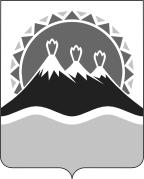 АГЕНТСТВО ЛЕСНОГО ХОЗЯЙСТВА И ОХРАНЫ ЖИВОТНОГО МИРА КАМЧАТСКОГО КРАЯПРИКАЗ № __-прг. Петропавловск-Камчатский				     «____» __________ 2017 годаВ целях реализации отдельных мероприятий Плана мероприятий по оптимизации расходов на содержание государственных органов Камчатского края, утвержденного распоряжением Губернатора Камчатского края от 26.05.2015 № 549-Р, и в соответствии с постановлением Губернатора Камчатского края от 19.01.2017 № 8 «О реализации в 2017 году постановления Губернатора Камчатского края от 05.08.2008 № 320 «Об утверждений Положений о порядке выплаты отдельных дополнительных выплат государственным гражданским служащим исполнительных органов государственной власти Камчатского края, в отношении которых Губернатор Камчатского края осуществляет полномочия представителя нанимателя»ПРИКАЗЫВАЮ:1. Приостановить на период с 01 февраля 2017 года по 31 декабря 2017 года действие приложения № 1 к приказу Агентства лесного хозяйства и охраны животного мира Камчатского края от 19.11.2012 № 722-пр «Об утверждении положений о порядке выплаты отдельных дополнительных выплат государственным гражданским служащим Агентства лесного хозяйства и охраны животного мира Камчатского края».2. Установить, что при реализации приложения № 3 к приказу Агентства лесного хозяйства и охраны животного мира Камчатского края от 19.11,2012 № 722-пр «Об утверждении положений о порядке выплаты
отдельных дополнительных выплат государственным гражданским
служащим Агентства лесного хозяйства и охраны животного мира
Камчатского края» (далее - приложение № 3) в 2017 году размер
ежемесячной надбавки к должностному окладу за особые условия
государственной гражданской службы Камчатского края (далее - краевая
гражданская служба) государственным гражданским служащим Агентства
лесного хозяйства и охраны животного мира Камчатского края, указанным в
части 1 приложения № 3, может быть уменьшен приказом Агентства лесного
хозяйства и охраны животного мира Камчатского края, но не ниже
установленного частью 3 приложения № 3 минимального размера по
соответствующей группе и категории должностей краевой гражданской
службы.3. Черногор Яне Анатольевне, начальнику отдела
организационно-кадровой работы Агентства лесного хозяйства и охраны
животного мира Камчатского края ознакомить с настоящим приказом
государственных гражданских служащих Агентства лесного хозяйства и
охраны животного мира Камчатского края.4. Настоящий приказ вступает в силу через 10 дней после для его официального опубликования.ИО руководителя Агентства					   	         А.В. ЛебедькоО реализации в 2017 году приказа Агентства лесного хозяйства и охраны животного мира Камчатского края от 19.11.2012 № 722-пр «Об утверждении положений о порядке выплаты отдельных дополнительных выплат государственным гражданским служащим Агентства лесного хозяйства и охраны животного мира Камчатского края»